بدینوسیله با عودت سفته های خود و تضامین در تاریخ                    اظهار و اعلام میدارم هیچ مطالبه ای از بابت حقوق و مزایا و عیدی  وپاداش و سنوات و مرخصی  از شرکت ندارم و هرگونه ادعا و شکایت را از خود سلب مینمایم .گواهی میشود اصل لاشه سفته های ذیل در تاریخ                          به اینجانب اقا/خانم   ................................................................................... ..تحویل گردید ...........................جمع مبلغ تضامین و سفته :    .................................................................................شماره سفته ها : ......................................................................................تعداد برگ سفته : ...................................................................................تحویل دهنده : شرکت امضاء و تاریخ تحویل گیرنده پرسنل و یا پیمانکار شرکت :صورتجلسه عودت سفته تضمین حسن انجام کار به پرسنل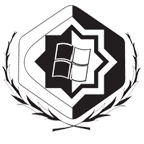 